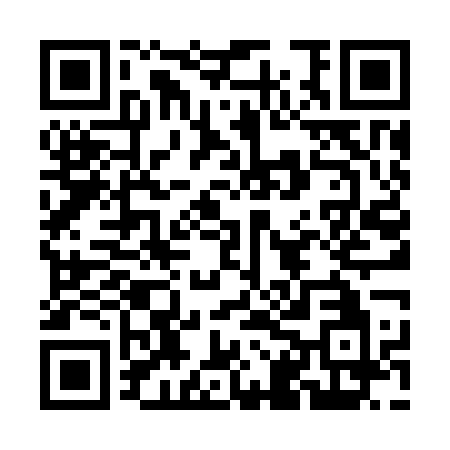 Prayer times for Char Kharibari, BangladeshMon 1 Apr 2024 - Tue 30 Apr 2024High Latitude Method: NonePrayer Calculation Method: University of Islamic SciencesAsar Calculation Method: ShafiPrayer times provided by https://www.salahtimes.comDateDayFajrSunriseDhuhrAsrMaghribIsha1Mon4:375:5512:083:376:217:392Tue4:365:5412:073:376:217:403Wed4:355:5312:073:376:227:404Thu4:345:5212:073:376:227:415Fri4:325:5112:073:366:237:416Sat4:315:5012:063:366:237:427Sun4:305:4912:063:366:247:438Mon4:295:4812:063:366:247:439Tue4:285:4712:063:366:257:4410Wed4:275:4612:053:366:257:4411Thu4:255:4512:053:356:267:4512Fri4:245:4412:053:356:267:4613Sat4:235:4312:043:356:277:4614Sun4:225:4212:043:356:277:4715Mon4:215:4112:043:356:287:4816Tue4:205:4012:043:346:287:4817Wed4:195:3912:043:346:297:4918Thu4:175:3812:033:346:297:5019Fri4:165:3712:033:346:307:5020Sat4:155:3612:033:346:307:5121Sun4:145:3512:033:336:317:5222Mon4:135:3412:023:336:317:5223Tue4:125:3312:023:336:327:5324Wed4:115:3212:023:336:327:5425Thu4:105:3112:023:336:337:5526Fri4:095:3112:023:326:337:5527Sat4:085:3012:023:326:347:5628Sun4:075:2912:013:326:347:5729Mon4:065:2812:013:326:357:5730Tue4:055:2712:013:326:357:58